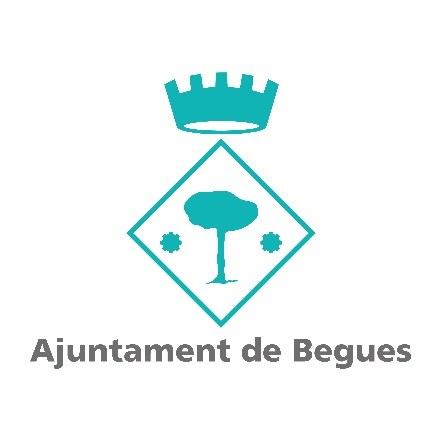 ÍndexPREÀMBULI.El Ple de l’Ajuntament de Begues, en sessió de 31 de maig de 2022 va aprovar l’Ordenança de transparència i administració digital. El seu article 19 indica “L’Ajuntament de Begues fomentarà les accions de bon govern, a través de mitjans electrònics, que vetllin pel bon funcionament de l’administració, com ara la bústia ètica, entre d’altres”També, el Ple municipal, en sessió 28 de juny de 2022, va aprovar El Pla de mesures antifrau, que inclou, com a mesures de detecció, al seu punt 10.1 “Un cop el Consorci AOC posi a disposició el servei tecnològic comú de Bústia Ètica, l’Ajuntament de Begues habilitarà aquest canal de denúncies per a la comunicació d’informació sobre fraus o irregularitats que afectin a fons europeus, i també en relació amb d’altres fonts de finançament.”A més, és també prioritari l’aprovació dels codi de conducta dels alts càrrecs, tal i com indica la Llei 19/2014, del 29 de desembre, de transparència, accés a la informació pública i bon govern, a través del qual s’estableixin els principis ètics que han de guiar l’actuació dels alts càrrecs de l’ens local i les normes de conducta que se’n derivin, a més de determinar els principis de bon govern que han de fer servir per fomentar una millor actuació dels ens locals. Amb això, l’Ajuntament de Begues vol instaurar una política de tolerància zero amb el frau i la corrupció i,  mantenir els estàndards més elevats de qualitat jurídica, ètica i moral, a adoptar els principis d’integritat, imparcialitat i honestedat, i a desplegar les mesures idònies contra el frau i la corrupció. La bústia ètica  obeeix a la necessitat de l’Ajuntament de Begues, inclòs el seu sector institucional, compti amb un sistema d'integritat institucional complet i efectiu que garanteixi una gestió pública no només lícita i ajustada a dret, sinó també respectuosa amb els principis i les regles ètiques i de bon govern establertes.Així mateix, la bústia ètica es considera un factor clau per a l’Agenda 2030, aprovada el 25 de setembre de 2015 per l’Assemblea General de les Nacions Unides, que inclou la consecució de l'Objectiu de Desenvolupament Sostenible 16 (o ODS 16), titulat "Pau, justícia i institucions fortes", que té com a objectiu «promoure societats pacífiques i inclusives per al desenvolupament sostenible, facilitar l'accés a la justícia per a tothom i crear institucions eficaces, responsables i inclusives a tots els nivells», concretament les fites 16.5 i 16.6 que requereixen específicament reduir totes les formes de corrupció i crear institucions eficaces, responsables i transparents en tots els àmbits.Les persones informants representen, en qualsevol sistema d'integritat, una peça clau en la lluita contra el frau i la corrupció en les institucions públiques. És per això que la bústia ètica, entesa com un instrument efectiu de prevenció enfront eventuals males pràctiques o conductes irregulars, esdevé un mecanisme electrònic de participació ciutadana fonamental perquè es concep com una eina necessària que ha de permetre oferir a qualsevol persona, tingui o no la condició de servidor públic, un canal prioritari i segur per facilitar a l’Ajuntament de Begues de manera confidencial, l’alerta o la comunicació de conductes que s'hagin esdevingut en el si de la seva organització que, per acció o omissió, puguin ser presumptament reprovables per ser contràries al dret o  als principis i valors ètics i a les regles de conducta exigibles als servidors públics, sens perjudici de poder adreçar-s'hi, amb la mateixa finalitat, per altres canals de comunicació, electrònics o presencial.La Bústia Ètica i de Bon Govern neix, no d’una sospita o posicionament negatiu sobre l’actuació municipal, sinó de la conveniència d’oferir un canal que permeti tenir coneixement de qualsevol acció o omissió contrària als principis de bon govern com una manera de reforçar la gestió pública, de palesar la seva honestedat i integritat i, com a conseqüència, de fer possible la confiança de la societat en les institucions públiques i en les persones que hi presten serveis. La Bústia Ètica i de Bon Govern comporta un posicionament transparent i obert de l’administració que no té res a amagar, que arbitra els mecanismes per revisar aquells eventuals supòsits en què no es respectin les regles de conductes positivades jurídicament o ètiques amb la finalitat última de fer propostes de millora en la gestió pública. Comporta, en definitiva, sensibilitzar en matèria d’ètica en la gestió pública a partir de la col·laboració i la participació ciutadanes.II.El fonament jurídic d’aquest reglament es basa en el Parlament Europeu i el Consell del 23 d'octubre de 2019, en el que van adoptar el text de la Directiva (UE) 2019/1937, relativa a la protecció de les persones que informin sobre infraccions del dret de la Unió i la Llei 2/2023, de 20 de febrer, reguladora de la protecció de les persones que informen sobre infraccions normatives i de lluita contra la corrupció, que transposa la Directiva esmentada, i que respon a la necessitat i al deure públic de protegir a les persones informants davant possibles represàlies, tenint en compte que es troben en una situació privilegiada  per alertar sobre infraccions o per fer-ne una revelació pública i, alhora, se situen, per aquest mateix motiu, en una posició de vulnerabilitat, especialment envers la persona i l'organització de la qual depenen professionalment.Per tot això, aquest reglament de funcionament de la Bústia Ètica i de Bon Govern preveu mecanismes per assegurar la indemnitat de la persona que fa la comunicació i també es reconeixen un seguit de drets a les persones a les quals s’atribueix una conducta que no s’ajusta a les regles ètiques. S’estableixen, també, els criteris o les pautes d’actuació en la comprovació dels fets comunicats i les condicions d’ús que cal respectarCAPÍTOL PRIMER. ÀMBIT D'APLICACIÓArticle 1. ObjecteAquest reglament conté les normes reguladores que tenen per objecte ordenar el funcionament de la Bústia Ètica i de Bon Govern de l’Ajuntament de Begues i dels ens del seu sector institucional.Aquest Reglament té per objecte:Fomentar i millorar el bon govern i les bones pràctiques en la gestió pública.Afavorir que es compleixin els principis o regles ètiques i de bon govern i administració que han de seguir els càrrecs electes i el personal al servei dels òrgans i les entitats incloses en l’àmbit d’aplicació de la present disposició.Contribuir a fomentar les conductes indicades anteriorment, prioritzant la prevenció per sobre de les conductes reactivesPromoure la cooperació entre l’Ajuntament de Begues i les persones per cultivar els valors ètics en la gestió pública a través de la participació.Article 2. Concepte i valors de la Bústia Ètica i de Bon GovernLa Bústia Ètica i de Bon Govern constitueix un canal electrònic segur que permet que qualsevol persona i qualsevol servidor públic de l’Ajuntament de Begues pugui alertar sobre conductes dutes a terme al mateix Ajuntament i al seu sector institucional que resultin o puguin resultar contràries al dret o als principis i valors ètics i a les regles de conducta exigibles als servidors públics de l’Ajuntament de Begues i els ens del seu sector institucional.Els valors i principis que inspiren el funcionament i l'ús de la Bústia Ètica i de Bon Govern es fonamenten en la garantia de respecte a la legalitat, satisfacció de l'interès públic, integritat, eficàcia i eficiència, honestedat, objectivitat, imparcialitat, neutralitat, igualtat, prudència, transparència, autoritat, compromís, lideratge, responsabilitat, cooperació institucional, qualitat democràtica i bona administració.Article 3. Règim jurídicL’organització, l'ús i el funcionament de la Bústia Ètica i de Bon Govern es regeixen per la present norma.Les comunicacions efectuades a la Bústia Ètica i de Bon Govern en cap cas comporten l'inici d'un procediment administratiu, per la qual cosa a la persona que comunica els fets no li corresponen els drets inherents de les persones interessades en un procediment administratiu. No obstant això, la persona que comunica els fets té dret a obtenir informació sobre l'estat de tramitació i del resultat de la comprovació dels fets comunicats. Les comunicacions no comporten en cap cas la formulació d'un recurs administratiu, ni l'exercici de qualsevol altra acció o reclamació a la qual puguin tenir dret les persones que les formulen. Les comunicacions tampoc no són constitutives d'exercici del dret de petició, ni s'identifiquen amb la possibilitat d'adreçar consultes, suggeriments o incidències.Així mateix, l'ús de la Bústia Ètica i de Bon Govern és compatible amb el dret de la ciutadania a emprar altres mecanismes externs de queixa, denúncia o impugnació davant d'institucions o òrgans de control com el Síndic de Greuges, la Sindicatura de Comptes o l'Oficina Antifrau de Catalunya, del qual són independents.Resta prohibit formular comunicacions o utilitzar d'altra forma la Bústia Ètica i de Bon Govern amb una finalitat diferent de la que es preveu en aquest reglament o que vulnerin de qualsevol manera els drets fonamentals a l'honor, la imatge i la intimitat personal i familiar de terceres persones, o que siguin contràries a la dignitat de la persona. En qualsevol cas, l’Ajuntament de Begues i el seu sector institucional no és en cap cas responsable de l'ús incorrecte de la Bústia Ètica i de Bon Govern ni del contingut de les comunicacions que s'hi presenten.Article 4. Àmbit material d’aplicacióLes comunicacions a la Bústia Ètica i de Bon Govern s’han de referir a accions o omissions que puguin constituir infraccions de l’ordenament jurídic, siguin contràries a l’interès públic o vulnerin les normes de conducta aplicables a l’Ajuntament, inclòs el seu sector institucional.Article 5. Àmbit personal d’aplicacióQualsevol persona pot presentar les comunicacions previstes en aquest reglament, també els servidors públics al servei dels ens integrants de l’ajuntament assenyalats en l’article anterior.CAPÍTOL SEGON. PRINCIPIS GENERALSArticle 6. Principis generalsLa presentació i la gestió de les comunicacions han de respectar els principis generals i les regles següents:Protegir els drets de les persones que comuniquin conductes sense que se’n puguin derivar conseqüències lesives per a la seva esfera personal o professional.Comprovar totes les comunicacions que es presentin, llevat que se n'evidenciï la falta de fonament; en tal cas s’arxivaran.Vetllar per la col·laboració dels servidors públics de l’Ajuntament de Begues amb l’òrgan instructor de la Bústia Ètica i de Bon Govern dels fets comunicats.Protegir els servidors públics de l'organització en l’exercici legítim de les seves funcions o càrrecs públics.Article 7. Drets i obligacions de la persona que presenta la comunicació i recomanacionsSens perjudici del que preveu aquesta norma, la persona que presenta la comunicació té els drets que es relacionen a continuació:A un canal segur de comunicació que garanteixi l’anonimat i la confidencialitat de les comunicacions.A la protecció eficaç del seu anonimat, sense que es pugui revelar en cap moment, de manera directa o indirecta, la seva identitat. Aquest dret també s’estén als possibles testimonis que intervinguin en la comprovació dels fets comunicats.A la protecció eficaç de la seva integritat laboral, sense que pugui patir represàlies, discriminació, ni qualsevol altra conseqüència professional que impliqui assetjament o qualsevol efecte negatiu per raó de la comunicació  formulada.A que es comprovi els fets comunicats, sempre que responguin als requeriments que preveu l'article 10 d'aquesta norma.A col·laborar, a petició de l’òrgan instructor de la Bústia Ètica i de Bon Govern, en la comprovació dels fets, si ho decideixen voluntàriament.A revelar la seva identitat o mantenir-se en l’anonimat. Tant en un com en altre cas, l’Ajuntament garantirà la seva confidencialitat. Cas que en l’exercici de la seva funció jurisdiccional, els Jutjats o tribunals reclamessin la seva identificació, si la persona informant hagués informat de la seva identitat, la dada serà cedida a requeriment formal de l’autoritat judicial. La persona serà informada degudament d’aquesta circumstància.L’Ajuntament vetllarà especialment per l’efectivitat d’aquests drets quan la comunicació es faci explicitant de qualsevol manera la identitat de qui la formula.La persona que presenta la comunicació té l’obligació de col·laborar amb l’òrgan instructor.La persona informant ha de complir els següents requisits:Descriure de la manera més detallada possible la conducta que comunica i proporcionar tota la documentació disponible sobre la situació que comunica, o indicis raonables per obtenir les proves.Abstenir-se d’endegar actuacions fonamentades tan sols en opinions, rumors o falsedat notòria.Haurà de tenir un indici raonable sobre la certesa de la informació que comunica.CAPÍTOL TERCER. REQUISITS I FORMA DE LES COMUNICACIONSArticle 8. Contingut de les comunicacionsLes comunicacions especificaran les circumstàncies que facilitin la identificació de l’acció o l'omissió imputable a l’administració que es vol posar en coneixement de l‘Ajuntament, per la qual cosa en tot cas és obligatori emplenar el camp destinat a descriure detalladament la conducta contrària al dret o als principis o regles ètiques i de bon govern.És voluntari emplenar els camps identificatius de la persona que presenta la comunicació, així com els relatius a la seva adreça física i electrònica.Article 9. Forma de presentacióLes comunicacions es faran de manera telemàtica mitjançant el canal telemàtic segur de l’Ajuntament de Begues utilitzant l'eina electrònica creada per Xnet i desenvolupada pel Consorci d’Administració Oberta de Catalunya a la següent adreça: https://begues.bustiaetica.seu-e.cat/.Un cop enviada la comunicació a través de la Bústia Ètica i de Bon Govern, l’informant rebrà, com a justificant de recepció, un codi numèric. Aquest codi serà necessari per continuar accedint al canal de comunicació i, per tant, és imprescindible conservar-lo. Com a part del sistema de protecció de l’informant, l’aplicació no enviarà comunicacions per cap altre mitjà, encara que la persona hagi optat per identificar-se i facilitar les dades de contacte.L’informant ha de fer el seguiment de la comunicació tramitada a la Bústia per poder  facilitar les tasques d’investigació i comprovació dels fets. En cas que no respongui als possibles requeriments d’informació relacionada en els terminis que s’estableixin, les actuacions s’arxivaran.Article 10. Admissió de les comunicacionsEs farà un seguiment diligent de totes les comunicacions rebudes, amb independència del seu format o possibles defectes.S’admetran les comunicacions que continguin una descripció suficient que permeti identificar la conducta i que aquesta resulti versemblant. Per a l’admissió, s'efectuarà una ponderació prèvia, fonamentada degudament, entre el fet comunicat, la seva intensitat ofensiva respecte d'un determinat bé jurídic i en atenció al principi de proporcionalitat. Tanmateix, la manca de resposta a requeriments d'informació o de col·laboració pot comportar l'arxivament de les actuacions.En tot cas, l’òrgan instructor de la Bústia podrà analitzar les comunicacions rebudes per tal de formular propostes de millora en les conductes i en les bones pràctiques de la gestió institucional.Article 11. Inadmissió de les comunicacionsNo s’admetran les comunicacions següents:Fetes amb mala fe o abús de dret.Que continguin una descripció insuficient i per tant no permeti identificar la conducta i que aquesta no resulti versemblant.En matèria d’assetjament laboral i sexual, que es regulen pel seu protocol específic d'actuació. Que resultin mancades de fonament o notòriament falses, les quals no s’admetran seguint criteris de proporcionalitat. S’exceptuen en tot cas de l’obligació de comprovar els fets.Que d’alguna altra manera incompleixin les condicions fixades en aquest reglament.Que siguin susceptible de ser objecte d’un procediment administratiu reglat.Tanmateix, la manca de resposta a requeriments d'informació o de col·laboració  pot comportar l'arxivament de les actuacions.Article 12. Comprovació dels fetsQuan s’evidenciï de manera manifesta l’existència d’una infracció administrativa o un il·lícit penal se suspendran les actuacions de comprovació i se’n donarà compte a l’òrgan competent vetllant per evitar que es produeixi la prescripció de la infracció.Un cop admesa la comunicació, l’òrgan instructor de la Bústia Ètica i de Bon Govern comprovarà els  fets objecte de la comunicació mitjançant les tasques d’investigació que siguin procedents.En tot cas es contrastarà la descripció dels fets amb la persona o la unitat a la qual s'atribueixin. L’actuació de comprovació es farà d’acord amb els principis de congruència, necessitat, proporcionalitat, celeritat, eficàcia i economia procedimental/processal, respectant en tot cas el principi de màxima reserva.Article 13. Obligació de col·laboració en les tasques de comprovacióEls càrrecs electes, el servidors públics de la corporació i la resta de persones que formen part de les entitats incloses en l’àmbit d’aplicació d’aquest reglament estan obligats a prestar la seva col·laboració en les tasques de comprovació i facilitar l’accés a la informació i la documentació que sol·liciti l’òrgan instructor de la Bústia Ètica i de Bon Govern.Article 14. Durada de les tasques de comprovacióLes actuacions de comprovació i la comunicació del resultat han de tenir lloc en el termini més breu possible i, com a màxim, en un període que no sobrepassi els tres mesos des de la presentació de la comunicació dels fets a la Bústia Ètica i de Bon Govern.Aquest termini pot ser ampliat fins a un termini total de sis mesos en casos justificats i motivats expressament en l'especial complexitat de la comprovació dels fets comunicats.En el cas de que no hi hagi una resposta, el silenci administratiu es considerarà negatiu.Article 15. Resultats de les tasques d'investigacióUn cop fetes les tasques de comprovació procedents, l’òrgan instructor de la Bústia Ètica i de Bon Govern ha d’emetre l’informe corresponent, en el qual s'haurà de consignar una relació de les actuacions de comprovació efectuades, un pronunciament sobre si existeix o no, al seu parer, una conducta contrària al dret, als principis o regles ètiques i de bon govern, i també s'hi hauran d'especificar els motius i les justificacions en què es fonamenta aquesta consideració.En cas afirmatiu, l'informe ha d'incloure les mesures de millora en la gestió pública  que consideri adequades per tal d'evitar futures males pràctiques de la mateixa naturalesa. Addicionalment, pot proposar a l'òrgan competent la incoació d'expedients administratius per restaurar la legalitat alterada o l'adopció de mesures sancionadores o disciplinàries o, fins i tot, comunicar a la fiscalia les conductes que puguin ser constitutives d'il·lícit penal. En els casos en els quals la recomanació incorpori una proposta d'incoació d'un expedient sancionador o disciplinari, les tasques de comprovació i la decisió adoptada poden tenir els efectes i la consideració d'expedient d'informació reservada.En cas contrari, l'informe ha d'incloure l'acord del cessament de les comprovacions i l'arxiu de l'expedient (o de la documentació), i també s'hi ha d'especificar, de forma suficientment fonamentada, la manca de vulneració d’una conducta contrària al dret, als principis o regles ètiques i de bon govern.En tots els casos, l’Ajuntament de Begues ha de comunicar a la plataforma AOC a la següent adreça: https://begues.bustiaetica.seu-e.cat/, les conclusions sobre la vulneració de normes, regles o principis ètics i de bona pràctica i, si escau, el resum de les recomanacions i actuacions proposades per corregir els fets o la conducta comunicats. L'informe no pot ser objecte de recurs o d'impugnació.Article 16. Òrgan instructor de la Bústia Ètica i funcionsL'òrgan instructor actua amb independència funcional, sense estar sotmès a ordres jeràrquiques que en condicionin l'actuació. Han de desenvolupar les funcions vinculades al lloc amb compliment del deure de secret, deure que es manté un cop hagin cessat en aquestes funcions. Estarà composada pel personal tècnic de les àrees següents:2 empleat/ada de l’àrea de secretaria general.1 empleat/ada de l’àrea de transparència i administració electrònica.1 empleat/ada de l’àrea de recursos humans.1 empleat/ada de l’àrea d’intervenció.  Els membres de l'òrgan instructor podran convidar altre personal tècnic municipal en funció de la seva adscripció i a conveniència a partir dels seus coneixements tècnics.L'òrgan instructor podrà sol·licitar assessorament extern, els quals podran tenir veu però no vot.La designació de l’òrgan instructor, que comptarà amb una presidència i una secretaria, serà efectuada mitjançant resolució de presidència per un mandat de dos anys, de caràcter prorrogable.L’òrgan instructor assumeix la responsabilitat d'exercir les funcions següents:Rebre les comunicacions a què es refereix aquesta norma.Verificar els requisits d'admissió de les comunicacions i decidir sobre la seva admissió en primera instància.Confirmar la recepció, l'admissió, el rebuig o la derivació de la comunicació o queixa a la persona que l'ha formulada.Trametre la comunicació, als efectes de la seva tramitació i comprovació, a altres òrgans competents quan l'objecte de les actuacions comunicades no els hi correspongui.L'òrgan instructor podrà sol·licitar assessorament extern. En el cas que la comunicació es tracti sobre consultes relacionades amb l’ètica i els conflictes d’interessos en matèria de la contractació pública, l’òrgan instructor podrà traslladar la comunicació a la Comissió d’Ètica en la Contractació Pública de la Generalitat de Catalunya, per mitjà del canal de consultes del portal de contractació pública. Un cop la Comissió d’Ètica en la Contractació Pública emeti la seva recomanació, li pertocarà a l’òrgan instructor resoldre la comunicació corresponent, ponderant les circumstàncies manifestades en la recomanació emesa.En el cas d’incoació d’expedients es tramitaran en una unitat administrativa a la qual tindrà accés només l’instructor de la Bústia Ètica i de Bon Govern.Article 17. Òrgan gestor de la Bústia Ètica i funcionsL’òrgan gestor de la Bústia Ètica i de Bon Govern és el personal tècnic de la/les regidoria/es que tingui/n competència en matèria de transparència i noves tecnologies de l’Ajuntament de Begues i assumeix la responsabilitat d'exercir les funcions següents:Garantir el funcionament correcte de la Bústia Ètica i de Bon Govern i resoldre'n les incidències i consultes que en relació amb el seu funcionament puguin presentar-se.Impulsar i col·laborar amb mesures de formació i de prevenció d'actuacions contràries als valors ètics i les regles de conducta i de bon govern.Article 18. Protecció de dades de caràcter personalLes dades i informacions personals que hi pugui haver a la comunicació dels fets tan sols poden ser objecte de tractament per a la finalitat de tramitar la comunicació, comprovar- ne els fets i emetre'n les conclusions finals pertinents. Les dades comunicades o obtingudes en la comprovació dels fets comunicats no poden ser cedides ni comunicades a entitats o a persones alienes a l’Ajuntament de Begues i el seu sector institucional. Han de ser tractades exclusivament pel personal expressament encarregat de la instrucció de la Bústia Ètica i de Bon Govern, de les tasques de comprovació dels fets comunicats i formulació de les recomanacions procedents, llevat que sigui procedent comunicar els fets i la identitat de les persones responsables per raó d'una eventual responsabilitat disciplinària o penal.En qualsevol cas, en relació amb les dades personals de què disposi l'òrgan instructor de la Bústia Ètica i de Bon Govern en virtut de l'exercici de les funcions encomanades per aquest reglament, l’Ajuntament de Begues n'és el responsable del tractament i, per tant, ha de complir amb les exigències imposades per la normativa vigent en matèria de protecció de dades personals.Especialment, l’Ajuntament de Begues, en el moment d'obtenir les dades personals, és el responsable d'informar d'ofici a la persona afectada per les dades, a través del formulari corresponent, de les informacions a què es refereixen l'article 13 del Reglament (UE) 2016/679 del Parlament Europeu i del Consell, de 27 d'abril de 2016, relatiu a la protecció de les persones físiques pel que fa al tractament de dades personals i a la lliure circulació d'aquestes dades (RGPD), i l'article 11 de la Llei orgànica 3/2018, del 5 de desembre, de protecció de dades personals i garantia dels drets digitals (LOPD 3/2018), en especial sobre la possibilitat de les persones que comuniquen els fets d'exercir els drets d'accés, rectificació, supressió, limitació del tractament, oposició i portabilitat.L’Ajuntament de Begues i els ens del seu sector institucional han de portar un registre de les activitats de tractament efectuades sota la seva responsabilitat, d'acord amb el que disposen els articles 30 RGPD i 31 LOPD 3/2018, i que ha de comunicar a l'Autoritat Catalana de Protecció de Dades, sempre que el denunciant faciliti les seves dades personals. La presentació de comunicacions a la Bústia Ètica i de Bon Govern comporta l'acceptació d'aquest reglament i de les condicions d'ús que s'hi contenen.DISPOSICIÓ FINALÚnica. Entrada en vigorAquesta Norma entrarà en vigor un cop hagi transcorregut el termini de quinze dies hàbils a partir de l’endemà de la publicació en el Butlletí Oficial de la Província, d’acord amb l’article 65.2 de la Llei 7/1985, de 2 d’abril, reguladora de les bases de règim local.